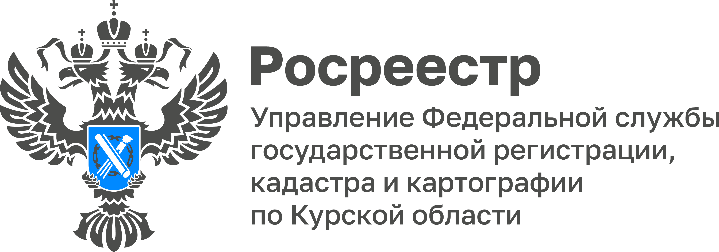 10 октября в город Обоянь приедет «Правомобиль»10 октября в 11:00 в здании Обоянского РДНТ (по адресу: Курская область, г. Обоянь, ул. Луначарского, д. 28) с участием специалистов Курского Росреестра состоится очередное мероприятие проекта «Правомобиль».В рамках проекта сотрудники Управления проконсультируют жителей города Обояни по вопросам государственного кадастрового учета и государственной регистрации прав на недвижимое имущество. 